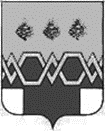 ДУМАМ А К С А Т И Х И Н С К О Г ОМ У Н И Ц И П А Л Ь Н О Г О  О К Р У Г АТ В Е Р С К О Й  О Б Л А С Т ИР Е Ш Е Н И ЕОт 29.12.2022 года                                                                                                                № 85О внесении изменений в Положение об особенностях правового статуса лица,замещающего в муниципальном образованииМаксатихинский муниципальный округТверской области муниципальную должностьна постоянной основеВ соответствии с Федеральным законом от 06.10.2003 № 131-ФЗ «Об общих принципах организации местного самоуправления в Российской Федерации», постановлением Правительства Тверской области от 27.01.2020 № 11-пп "О Порядке предоставления дотаций местным бюджетам на поддержку мер по обеспечению сбалансированности местных бюджетов" (в редакции от 21.12.2022)ДУМА МАКСАТИХИНСКОГОМУНИЦИПАЛЬНОГО ОКРУГА РЕШИЛА:1. Внести в Решение Думы Максатихинского муниципального округа от 21.12.2022 г. № 75 «Об утверждении Положения об особенностях правового статуса лица, замещающего в муниципальном образовании Максатихинский муниципальный округ Тверской области муниципальную должность на постоянной основе» следующие изменения и дополнения (далее Положение):1.1. подпункт 8 пункта 2 статьи 8 Положения изложить в следующей редакции:«8) выплаты стимулирующего характера за счет средств областного бюджета Тверской области»1.2. подпункт 8 пункта 4 статьи 8 Положения изложить в следующей редакции:«8) за счет средств межбюджетного трансферта из областного бюджета Тверской области, предоставленного бюджету муниципального образования Тверской области по результатам комплексной оценки эффективности деятельности органов местного самоуправления муниципальных образований Тверской области, Главе муниципального образования Тверской области осуществляются выплаты стимулирующего характера в размере не более 1/2 второй доли второй части дотации, предоставляемой бюджету муниципального образования Тверской области из областного бюджета Тверской области (с учетом начислений на выплаты на оплату труда).При осуществлении указанных выплат стимулирующего характера Главе муниципального образования Тверской области учитываются результаты комплексной оценки эффективности деятельности органов местного самоуправления муниципальных образований Тверской области, осуществленной исполнительными органами государственной власти Тверской области.Указанные стимулирующие выплаты Главе муниципального образования Тверской области оформляются решением Думы Максатихинского муниципального округа и распоряжением администрации муниципального округа»1.3. Дополнить Положение разделом 5 «Заключительные положения» следующего содержания:«Раздел 5. Заключительные положенияСтатья 13. Переходные положенияВыплаты стимулирующего характера за счет средств областного бюджета Тверской области, предусмотренные подпунктом 8 пункта 4 статьи 8 Положения осуществляются лицу, являвшемуся по состоянию на 1 января текущего финансового года высшим должностным лицом муниципального образования, полномочия которого прекращены в соответствии с абзацем вторым части 3 статьи 40 Федерального закона от 06.10.2003 № 131-ФЗ «Об общих принципах организации местного самоуправления в Российской Федерации»2. Настоящее решение вступает в силу со дня опубликования в газете «Вести Максатихи»Глава Максатихинского муниципального округа                                                                                                М.В. ХовановПредседатель Думы Максатихинскогомуниципального округа                                                                                              Н.А. Кошкаров